Gérer ses références bibliographiques avec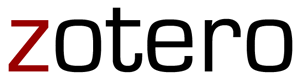 Zotero est un logiciel gratuit et open source. Il se présente sous la forme d'une extension pour le navigateur Firefox. Zotero s'installe comme toutes autres extensions Firefox. Pour se faire, rendez-vous sur le site de Zotero.org et cliquez sur le bouton "Download".Zotero est un logiciel se rapprochant par ses fonctionnalités de solutions comme EndNote, Bibus ou Jabref.Il permet aux utilisateurs de collecter, gérer, citer et de partager tous les types de sources et de documents. Collecter : Zotero permet de récupérer automatiquement des références depuis des sites "zotero compatibles" et des pages web  (de nombreux articles des bases de données comme Cairn, JSTOR et EBSCO, des sites comme Amazon, Google Books). Zotero identifie les références bibliographiques (auteurs, titre, revue, numéro, année, pagination, etc) des articles, ouvrages, actes de colloque sélectionnés…Organiser : Zotero permet de stocker les références soit en créant un lien avec la page web capturée ou soit en attachant un fichier pdf. Zotero permet de classer les références par ordre aphabétique des titres, des auteurs, etc. Il permet de les annoter (création de commentaires associés à la référence bibliographique ou de marqueurs), ainsi que de faire des recherches dans les références (par auteur ou par mots-clés par exemple). Citer : Zotero permet de créer une bibliographie à partir d'une collection ou de références sélectionnées. Le logiciel propose de nombreux styles de présentation des bibliographies.D’autres fonctionnalités que nous n’avons pas utilisées existent également : appeler des citations sous un traitement de texte,  partager ses références, alimenter plusieurs de bibliographies pour un travail collaboratif.La bibliothèque universitaire de Rennes a publié  un « Guide de Survie Zotero » à l’adresse suivante :http://methodoc.univ-rennes2.fr/content.php?pid=164734&search_terms=zoteroL’université de Lyon a également publié sur un manuel d’utilisation à Zotero à l’adresse suivante :http://portaildoc.chu-lyon.fr/hcldoc/uploads/tx_rtgfiles/manuel_Zotero.pdf